PRAYER FOR THE PEOPLE OF HAITI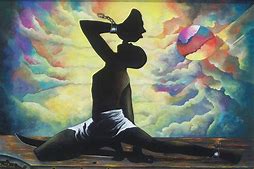 Out of the depths we cry to You, O God.We cry to You for our Haitian sisters and brothers.We thank you for upholding them in their suffering.Give them continuing strength and comfort.Give us love and courage to stand with them and work with themAs they struggle for justice and freedomAnd as we struggle to understand What you want and need us to do.Help us to be open to receiving the gifts they have to give us.Keep us committed to truth and empower us With Your Spirit of love:A love that always sees possibilitiesFor peace founded on justice;A love that seeks justiceWithout vengeance and retaliation;A love that reaches out to enemies,As Jesus taught us.We trust in your continuing mercy as we bring to you Our desire to be in solidarityWith our Haitian brothers and sisters.Amen.               (Roman Catholic Diocese of Worcester)